PRODUCT RETURNS FORM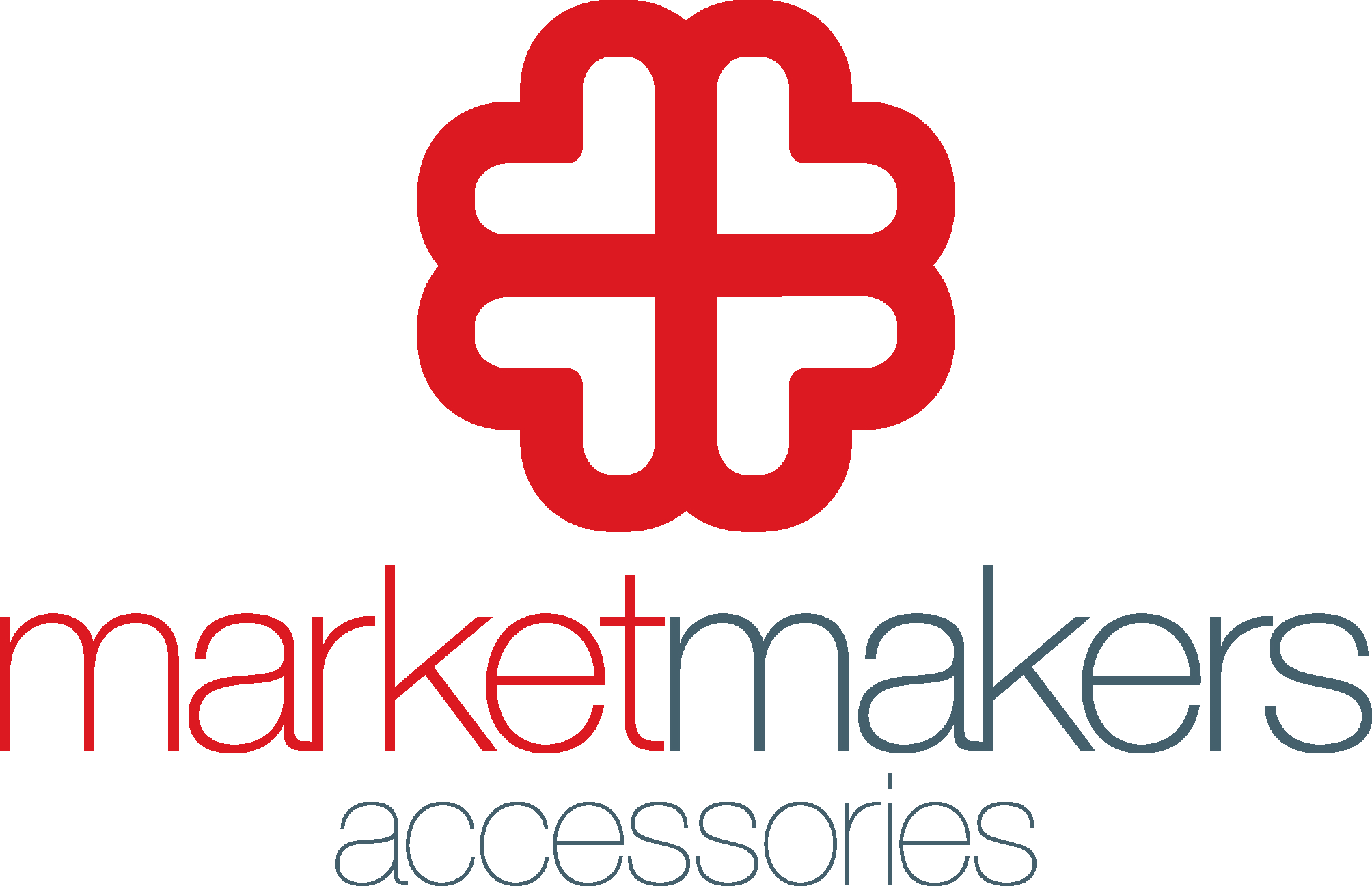 We hope your EVOL product is perfect for you, but if you do need to return it, fill in this form and return it with your item(s) within 14 days.IMPORTANTWe can only exchange or refund products purchased from evolaustralia.com.au. For products purchased elsewhere, please contact the original retailer.We can only exchange like-for-like products. All items to be returned must be in the original packaging and will be inspected prior to any exchange being issued.We are unable to refund you for any postage cost back to EVOLWe advise you get a proof of postage or use a tracking service as we can only refund items that we receive, and we are not responsible for returned items lost in the post.If you have any issues or questions, please email: sales@marketmakersacc.com.auPlease attach the proof of purchase (invoice provided), along with the products return form.YOUR DETAILSPRODUCTS EXCHANGEDPLEASE RETURN TOMARKETMAKERS ACCESSORIES PTY LTDMarketMakers Accessories
162 Nicholson St
Abbotsford 3067
Victoria 
AustraliaName:Address:Email:(Used to place your order)Order No:(Found on your confirmation email)#QtyProduct Code Reason For Exchange